Приложение Б к Приказу № 1252-59 от 12.03.2024 г. 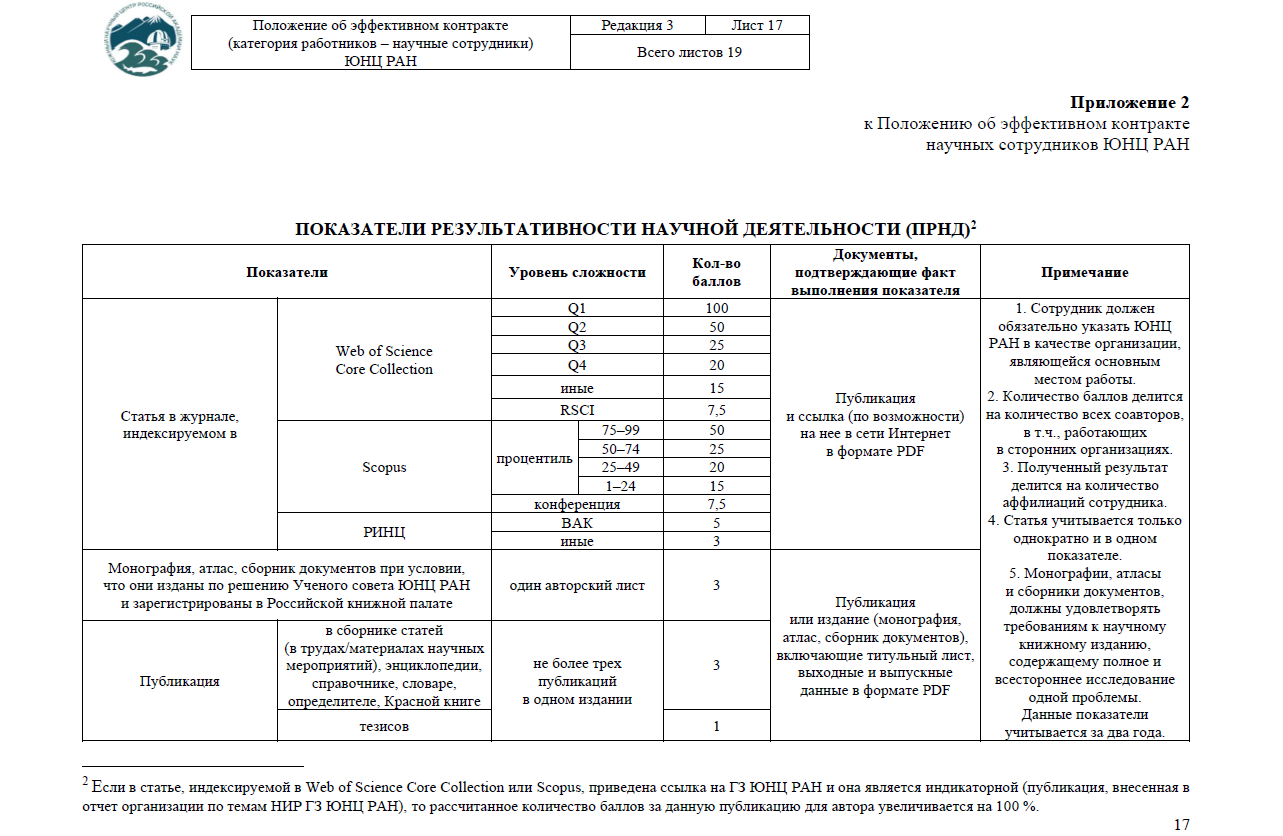 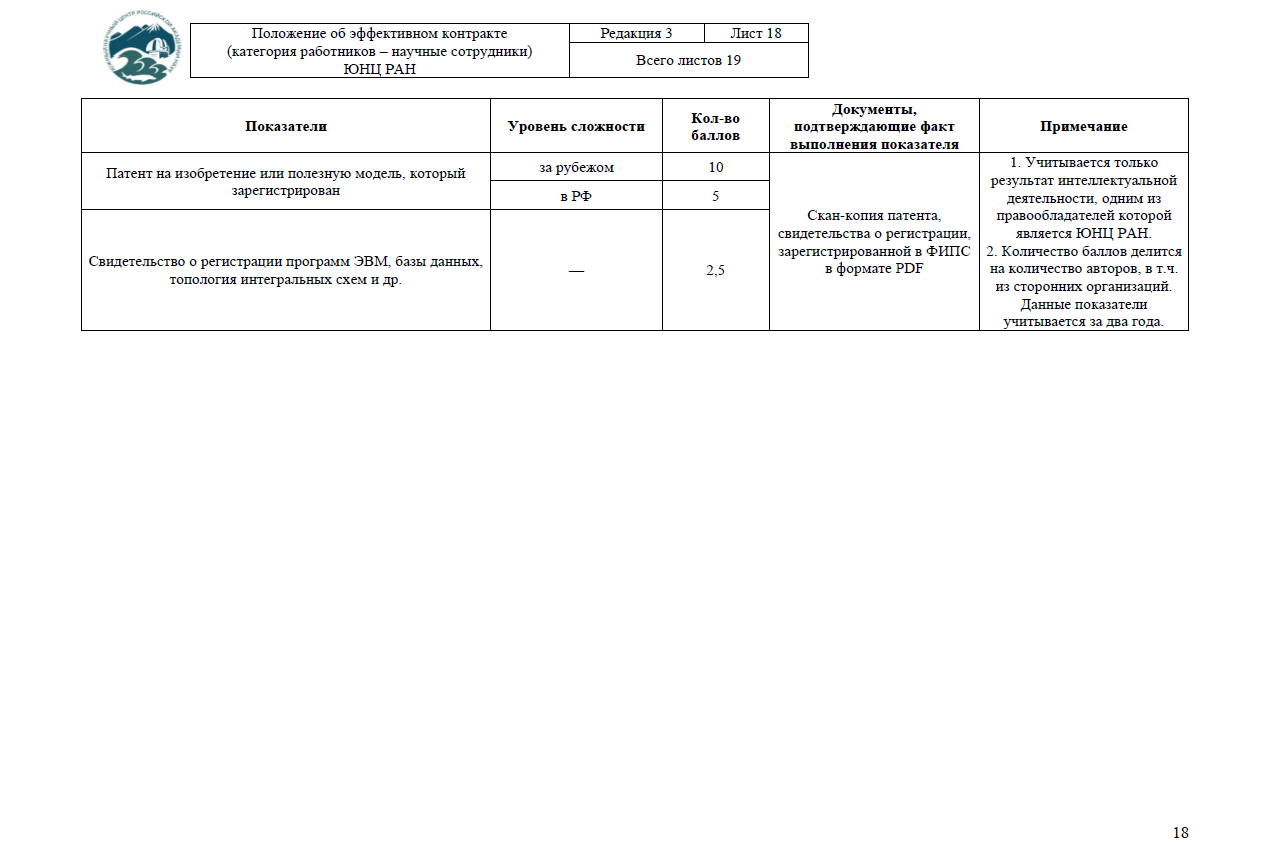 